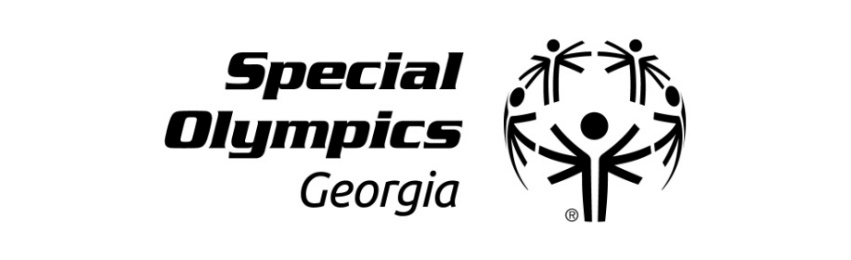 Douglas P&R COACHES CLINICWHERE:		Boundary Waters Park, 5000 Hwy 92, Douglasville, GA 30135WHEN:		Friday, June 14, 2024SPORTS:	General / Softball / Powerlifting / Athletics / Kayaking / GolfSCHEDULE:			9:00 am – 9:30 am			General Orientation9:30 am – 10:30 am			Athletics				10:30 am – 11:30 am			Powerlifting				11:30 am – 12:00 pm			Lunch 				12:00 pm – 1:00 pm			Softball				1:00 pm – 2:00 pm			Kayaking				2:00 pm – 3:00 pm			GolfCOST: 		$25 (Whether you attend one training or all training sessions)NAME:		__________________________________________AGENCY:	__________________________________________		CELL NUMBER:  ___________________EMAIL:		__________________________________________		T-SHIRT SIZE:  			***Send Coaches Clinic Registration and Fees to:	SOGA***Due date is Wednesday, June	 12, 2024	                                                     	 Attn:  Liz Smith – liz.smith@specialoylmpicsga.org    		 6046 Financial Drive Norcross, GA 30071